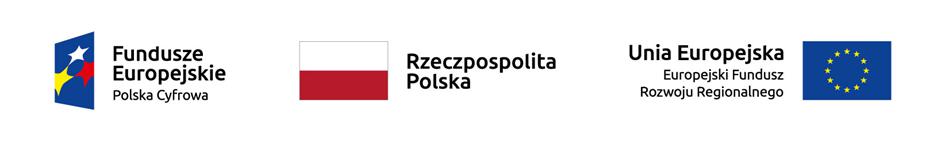 Opis Przedmiotu ZamówieniaZamówienie jest współfinansowane ze środków Unii Europejskiej w ramach Europejskiego Funduszu Rozwoju Regionalnego, w ramach III osi priorytetowej „Cyfrowe kompetencje społeczeństwa” Działania 3.2. „Innowacyjne rozwiązania na rzecz aktywizacji cyfrowej” - Program Operacyjny Polska Cyfrowa na lata 2014-2020.Opis Przedmiotu Zamówienia:Nazwa przedmiotu zamówienia: Przygotowanie i przeprowadzenie szkolenia on-line „Tworzenie wirtualnego spaceru w oparciu o lokalne dziedzictwo”Termin szkolenia: 17 i 18 maja 2022 [szczegółowy harmonogram znajduje się w załączniku nr 2]Termin składania ofert: 11.04. 2022, g. 12:00Uczestnicy szkolenia: Szkolenie skierowane jest do: pracowników oraz współpracowników, którzy odpowiadają za ofertę samorządowych instytucji kultury: domów kultury, ośrodków oraz centr kultury i sztuki posiadających status samorządowej inst. kultury – z wyjątkiem instytucji współprowadzonych przez ministra i jednostki samorządu terytorialnego oraz bibliotek posiadających status samorządowych instytucji kultury, w skład których wchodzą domy kultury, ośrodki kultury lub centra kultury i sztuki - zbiorczo zwane domami kultury (DK), łącznie 200 grantobiorców programu. Liczba uczestników szkolenia: max. 20 osób. Czas trwania szkolenia: 2 dni szkoleniowe, 4h zegarowych (60 minut) na jeden dzień szkoleniowy (łącznie 8h). Liczba szkoleń: 1Miejsce szkolenia: platforma Clickmeeting, Zoom lub Live WebinarSzkolenie odbędzie się na platformie zapewnionej przez Zamawiającego, prowadzący potrzebuje do realizacji: własnego komputera, łącza internetowego, które zagwarantuje realizację szkolenia.Zagadnienia kluczowe, które powinien uwzględniać program szkolenia to:Dziedzictwo kulturowe – materialne i niematerialne, wprowadzenie w tematykę.Projektowanie działań w oparciu o tożsamość lokalną.Projektowanie wirtualnego spaceru: koncepcja, scenariusz,Projektowanie wirtualnego spaceru: dobór metod i narzędzi pracyWykorzystanie potencjału lokalnego i lokalnych zasobów (np. regionaliści, historycy) w tworzeniu wirtualnego spaceru).Narzędzia cyfrowe wykorzystywane do realizacji wirtualnego spaceruPlatformy i strony do publikowania wirtualnych spacerów - omówienie co najmniej 2 platform do publikacji wirtualnych spacerów.Omówienie 2 dobrych praktyk realizacji wirtualnych spacerów w instytucjach kultury.Kryterium oceny ofert:7.1.  ocena merytoryczna – Wykonawca może otrzymać maksymalnie 40 pkt, przyznanych na podstawie Załącznika nr 2 tj. harmonogramu szkolenia, w tym:ocena merytoryczna - na podstawie przedstawionego w Załączniku nr 2 harmonogramu szkolenia: program szkolenia i uwzględnienie w nim zagadnień kluczowych (0-20 pkt – 2,5 pkt. za każde zagadnienie kluczowe) Program szkolenia musi liczyć min. 2000 znaków ze spacjami. różnorodne metody szkoleniowe adekwatne do programu i spójne z programem szkolenia (0-20 pkt - 4 pkt. za każdą metodę szkoleniową). Opis metod szkoleniowych musi liczyć min. 1000 znaków ze spacjami.UWAGA: W PRZYPADKU DOŁĄCZENIA DO OFERTY HARMONOGRAMU SZKOLENIA NIE SPEŁNIAJĄCEGO WYMOGU FORMALNEGO DOT. LICZBY ZNAKÓW, OFERTA ZOSTANIE ODRZUCONA. HARMONOGRAM SZKOLENIA NIE MOŻE BYĆ UZUPEŁNIANY, GDYŻ PODLEGA OCENIE. 	7.2. cena (60 pkt) - podczas oceny ofert w/w kryterium cena stosowany będzie następujący sposób obliczenia: oferta z najniższą ceną ofertową uzyska maksymalną liczbę punktów przewidzianą dla tego kryterium, tj. 60 pkt. Punkty pozostałych ofert zostaną przeliczone zgodnie z następującym wzorem: (Cmin ÷ Cb) x 60, gdzie: Cmin – cena oferty minimalnej, Cb– cena oferty badanej, cena musi obejmować wszystkie elementy związane z realizacją zamówienia.Warunki udziału w postępowaniuDoświadczenie trenera/trenerki prowadzącego/ej warsztat:poprowadzenie od dnia 1.01.2019: 50 h zegarowych warsztatów online lub offline dla kadr kultury,poprowadzenie od dnia 1.01.2019: 3 warsztatów online dla  kadr  kultury  z  zakresu: Tworzenie wirtualnego spaceru w oparciu o lokalne dziedzictwopoprowadzenie od dnia 1.01.2019: warsztatu online lub offline dla kadr kultury o długości 6h zegarowych lub dłuższego.Ocena warunku zostanie dokonana na podstawie wykazu usług w załączniku nr 1. Jeżeli w ofercie zgłoszono więcej niż 1 trenera, warunki muszą być spełnione dla każdego trenera. Wykonawca może zgłosić maksymalnie dwóch trenerów.Oferta, która nie wykaże spełniania warunku nie będzie podlegać ocenie.Oferty, które będą podlegać ocenie muszą zawierać:wykaz doświadczenia (załącznik nr 1),program szkolenia (załącznik nr 2).Wynagrodzenie obejmuje całkowite koszty przygotowania szkolenia, na które składają się:przygotowanie programu szkolenia oraz przesłania go w wyznaczonym przez specjalistę ds. organizacji szkoleń, terminie na jego adres mailowy w terminie 7 dni kalendarzowych przed szkoleniem,poprowadzenie szkolenia w ustalonej dacie, w ustalonym wymiarze godzin,przygotowanie prezentacji dotyczącej tematyki szkolenia, zgodnie z wytycznymi podanymi przez Zleceniodawcę, w terminie 7 dni kalendarzowych przed szkoleniem,udział w próbie technicznej na jednej z platform: ClickMeeting lub ZOOM lub LiveWebinarprzygotowanie stanowiska oraz gotowości do przeprowadzenia szkolenia na ok. 45 minut przed rozpoczęciem nagrania, zgodnie z wytycznymi podanymi przez osobę moderującą wskazaną przez Zleceniodawcę, ścisła współpraca z koordynatorem z Działu Szkoleń i Profesjonalizacji, w postaci 2h konsultacji (osobistych, telefonicznych lub za pomocą komunikatorów internetowych), ścisła współpraca z osobą moderującą szkolenie wskazaną przez Zleceniodawcę.Ceny w ofercie winny być podane w kwocie netto oraz kwocie brutto. Cena oferty powinna obejmować całkowity koszt wykonania przedmiotu zamówienia, w tym również wszelkie koszty towarzyszące wykonaniu.Informacja dotycząca wyboru najkorzystniejszej oferty zostanie przekazana Wykonawcom drogą elektroniczną.Osoba merytoryczna upoważniona do kontaktów: Maja Gawryołek-Osińska mgawryolek-osinska@nck.pl Zamawiający zastrzega sobie możliwość negocjacji ceny z Wykonawcą, który złożył najkorzystniejszą ofertę, w przypadku gdy najkorzystniejsza oferta przekracza kwotę środków finansowych jakie Zamawiający miał przeznaczoną na usługę będącą Przedmiotem zamówienia.Zamawiający może zakończyć postępowanie bez dokonania wyboru najkorzystniej oferty (unieważnienie postępowania).